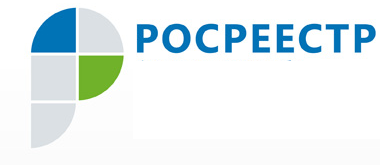 Пресс-релиз 31.01.2020 – Управление  Росреестра по ХМАО – Югре уведомляет заявителей об ограничении приема документов в МФЦ по экстерриториальному принципу В настоящее время прием документов на государственную регистрацию недвижимости, находящейся за пределами автономного округа, осуществляется в МФЦ г. Сургута (г. Сургут, ул. Профсоюзов, д. 11) и   МФЦ г. Нягани (г. Нягань, 3 мкр., д.23, корп.2, пом.2).Обращаем ваше внимание, что временно прием документов по экстерриториальному принципу осуществляется только в отношении недвижимого имущества, находящегося в нижеперечисленных в регионах Российской Федерации:  Архангельская областьАстраханская областьВолгоградская областьВоронежская областьЕврейская АОЗабайкальский крайИвановская областьИркутская областьКабардино-Балкарская РеспубликаКалининградская областьКамчатский крайКостромская областьКрасноярский крайКурганская областьЛипецкая областьМагаданская областьМурманская областьНенецкий автономный округНовгородская областьОмская областьОрловская областьПензенская областьПермский крайПсковская областьРеспублика АдыгеяРеспублика АлтайРеспублика БурятияРеспублика ДагестанРеспублика КалмыкияРеспублика КарелияРеспублика КомиРеспублика Марий ЭлРеспублика МордовияРеспублика Саха (Якутия)Республика Северная Осетия – АланияРеспублика ТываРеспублика ХакасияРязанская областьСахалинская областьСмоленская областьТамбовская областьТверская областьТомская областьТюменская областьУльяновская областьХабаровский крайЧеченская РеспубликаЧувашская Республика Чукотский АОЯмало-Ненецкий АОПрием заявлений осуществляется только по предварительной записи!Информация о восстановлении приема в отношении объектов недвижимого имущества, расположенных во всех регионах Российской Федерации, будет доведена дополнительно.С графиком работы многофункциональных центров оказания государственных и муниципальных услуг, контактными сведениями для осуществления предварительной записи, Вы можете ознакомиться на сайте mfchmao.ru.Пресс-служба Управления Росреестра по ХМАО – Югре   